
ДОГОВОР  ТЕПЛОСНАБЖЕНИЯ № _________-Ю/ТПКв целях обеспечения предоставления собственникам и пользователям помещений в многоквартирном доме коммунальных услуг по отоплению г.Волгореченск								 « _____ » _______          20    г. Акционерное общество «Ремонтно-сервисное предприятие тепловых и подземных коммуникаций Костромской ГРЭС», именуемое в дальнейшем Теплоснабжающая организация (сокращенно – ТСО),  в лице помощника генерального директора по сбыту __________________________, действующего на основании доверенности  №________с  одной стороны и _____________________________________________ именуемое в дальнейшем «Исполнитель», в лице ______________________________________________, действующего на основании  Устава, с другой стороны, именуемые в дальнейшем «Стороны», заключили  настоящий  договор о нижеследующем: 1. Термины и определения1.1. Понятия, используемые в настоящем договоре, означают следующее:«Теплоснабжение» - обеспечение Исполнителя тепловой энергией, теплоносителем, в том числе поддержание мощности;«Внутридомовая инженерная система теплоснабжения» - являющиеся общим имуществом собственников помещений в многоквартирном доме инженерные коммуникации (сети), механическое, электрическое, санитарно-техническое и иное оборудование, предназначенные для подачи коммунальных ресурсов от централизованных сетей инженерно-технического обеспечения до внутриквартирного оборудования, а также для производства и предоставления исполнителем коммунальной услуги по отоплению и (или) горячему водоснабжению (при отсутствии централизованных теплоснабжения и (или) горячего водоснабжения);«Теплоснабжающая организация» - организация, оказывающая услуги по передаче коммунального ресурса через централизованные сети инженерно-технического обеспечения;«Исполнитель» – юридическое лицо независимо от организационно-правовой формы или индивидуальный предприниматель, представляющий Потребителю коммунальную услугу;«Коммунальная услуга» - осуществление Исполнителем деятельности по подаче потребителям любого коммунального ресурса в отдельности или 2 и более из них в любом сочетании с целью обеспечения благоприятных и безопасных условий использования жилых, нежилых помещений, общего имущества в многоквартирном доме;«Потребитель» - лицо, пользующееся на праве собственности или ином законном основании помещением в многоквартирном доме, жилым домом (домовладением), потребляющее коммунальную услугу;«Централизованные сети инженерно-технического обеспечения» - совокупность трубопроводов, коммуникаций и других сооружений, предназначенных для  подачи тепловой энергии и горячей воды к внутридомовым инженерным системам;2. Предмет и общие условия договора2.1.Теплоснабжающая организация обязуется поставлять Исполнителю через присоединенную сеть тепловую энергию, тепловую энергию на нагрев (далее – коммунальные ресурсы) для оказания Исполнителем коммунальных услуг, а Исполнитель обязуется на условиях, предусмотренных настоящим договором, оплачивать поставленный теплоснабжающей организацией объем коммунальных ресурсов, а также обеспечивать безопасную эксплуатацию и исправность используемых им приборов и оборудования, связанных с потреблением коммунальных ресурсов.2.2. Датой начала поставки ТСО тепловой энергии и теплоносителя считается   «    »              20     г.      2.3. Адреса многоквартирных домов, жилых домов (домовладений) и их характеристики приводятся в приложении  №2 к настоящему договору.2.4.Граница раздела внутридомовой инженерной системы, которая подключена к централизованным сетям инженерно-технического обеспечения и централизованных сетей инженерно-технического обеспечения, предназначенных для подачи коммунального ресурса к внутридомовым инженерным системам, определяется в соответствии с актами разграничения балансовой принадлежности сетей и эксплуатационной ответственности (Приложение № 1 к настоящему договору). 2.5. Сведения о коллективных (общедомовых) приборах учета содержатся  в Приложении №5.2.6. Объем коммунальных ресурсов, подлежащий поставке Исполнителю, устанавливается в Приложении № 10 к настоящему договору. 2.7. Изменение объема коммунальных ресурсов, максимальных, расчетных тепловых нагрузок производится по согласованию сторон путем переоформления соответствующих приложений к договору.	2.8. В своих взаимоотношениях Стороны руководствуются настоящим Договором, Гражданским кодексом РФ, Жилищным кодексом РФ, Федеральным Законом от 23.11.2009 №261-ФЗ «Об энергосбережении и о повышении энергетической эффективности и о внесении изменений в отдельные законодательные акты РФ», Федеральным Законом от 27.07.2010 №190-ФЗ «О теплоснабжении», «Правилами технической эксплуатации тепловых  энергоустановок», Постановлением Правительства от 18.11.2013 №1034 «О коммерческом учете тепловой энергии, теплоносителя» (далее «Правила коммерческого учета тепловой энергии, теплоносителя»), «Методикой осуществления коммерческого учета тепловой энергии, теплоносителя», утвержденной Приказом Минстроя России от 17.03.2014, «Правилами предоставления коммунальных услуг собственникам и пользователям помещений в многоквартирных домах и жилых домов», утвержденной Постановлением Правительства РФ от 06.05.2011 №354,  «Правилами, обязательными при заключении управляющей организацией или товариществом собственником жилья либо жилищным кооперативом или иными специализированным потребительским кооперативом с Теплоснабжающими организациями», утвержденными Постановлением Правительства РФ от 14.02.2012г. №124 и другими действующими законодательными и нормативными актами РФ.3. Показатели качества коммунального ресурса3.1. Качество поставляемого коммунального ресурса должно позволять Исполнителю обеспечить бесперебойное круглосуточное предоставления коммунальной услуги потребителям в соответствии с требованиями: технических регламентов, иными обязательными требованиями по обеспечению надежности теплоснабжения и требованиями правил организации теплоснабжения в Российской Федерации.3.2. Параметры качества поставляемой тепловой энергии соответствуют среднесуточной температуру теплоносителя в  соответствии с температурными графиками тепловой сети не допуская ее отклонения более чем на  3%  на границе раздела тепловых сетей Теплоснабжающей организации  и Исполнителя определены в соответствии с Приложением № 9 к настоящему договору.3.3. Теплоснабжающая организация несет ответственность за качество поставляемых коммунальных ресурсов до границы эксплуатационной ответственности.3.4. При обнаружении нарушения качества поставляемых коммунальных ресурсов, а так же при поступлении жалоб потребителей Стороны действуют в соответствии с Порядком, приведенным в Приложении №11 с составлением акта согласно приложению №13  к настоящему Договору.4. Права и обязанности сторон4.1. Теплоснабжающая организация обязана:4.1.1. Осуществлять поставку коммунальных ресурсов в соответствии с показателями качества, установленными в пункте 3.1. и 3.2. настоящего договора, до границы балансовой принадлежности.4.1.2. Обеспечить надлежащее состояние и техническое обслуживание  централизованных сетей инженерно-технического обеспечения  в зоне своей эксплуатационной ответственности.4.1.3. В случаях, предусмотренных законодательством Российской Федерации, предупреждать Исполнителя о предстоящем ограничении  или прекращении подачи коммунального ресурса, в порядке, предусмотренном законодательством Российской Федерации. 4.1.4. Ежемесячно до «10» числа месяца, следующего за расчетным, подготавливать Исполнителю для подписания им акт приема-передачи поставленного коммунального ресурса  за расчетный период. Исполнитель обязан подписать акт приема-передачи поставленного коммунального ресурса или предоставить Теплоснабжающей организации мотивированные возражения по акту не позднее «15» числа месяца, следующего за расчетным. В случае, если в указанный срок Исполнитель не предоставил Теплоснабжающей организации мотивированные возражения по акту, акт приема- передачи поставленного коммунального ресурса  считается принятым в редакции Теплоснабжающей  организации и является основанием для дальнейших расчетов.4.1.5. Выставлять Исполнителю счета для оплаты фактического объема коммунального ресурса, поставленного Теплоснабжающей  организацией за расчетный период.4.1.6. При получении сведений о неисправности коллективных (общедомовых) приборов учета, установленных в многоквартирном доме, Теплоснабжающая организация  обязана явиться для составления соответствующего акта. В случае если Теплоснабжающая организация не обеспечит присутствие своего представителя в срок 3 суток, акт составляется в отсутствие представителя Теплоснабжающей  организации, о чем делается соответствующая отметка.4.2. Теплоснабжающая  организация имеет право:4.2.1. Требовать от Исполнителя оплаты фактического объема коммунального ресурса, поставленного Теплоснабжающей организацией  в соответствии с условиями настоящего договора.4.2.2. Беспрепятственного доступа к внутридомовой инженерной системе в любое рабочее время с целью:а) обслуживания централизованных сетей инженерно – технического обеспечения, находящихся в пределах границ эксплуатационной ответственности или балансовой принадлежности Теплоснабжающей организации;б) составления акта проверки сетей, иных устройств и сооружений, присоединенных к централизованным сетям инженерно – технического обеспечения.4.2.2. Требовать от Исполнителя совершения действий, направленных на приостановление или ограничения режима потребления тепловой энергии  в отношении юридических лиц при технической возможности, которые не исполняют или ненадлежащим образом исполняют обязательства по оплате коммунальных услуг, кроме случаев, предусмотренных законом РФ.               4.2.3. В случаях предусмотренных законодательством Российской Федерации, вводить или отменять мероприятия по ограничению либо прекращению подачи коммунальных ресурсов.4.2.4.Отключать подачу тепловой энергии в межотопительный период для ремонта теплоисточников и тепловых сетей.4.2.5. Отказаться от исполнения настоящего договора при наличии у Исполнителя задолженности перед Теплоснабжающей  организацией за поданный коммунальный ресурс, признанной им  по акту сверки  расчетов или подтвержденной решением суда в размере, превышающем стоимость  поставленного коммунального ресурса  за 3 расчетных периода (расчетных месяца) в порядке, предусмотренном действующим законодательством. Данное условие  обеспечивает соблюдение прав и законных интересов потребителей, добросовестно исполняющих свои обязательства по оплате соответствующего вида коммунальной услуги, в том числе путем предоставления им этого вида коммунальной услуги ресурсоснабжающей организацией вплоть до заключения договора ресурсоснабжения с иным исполнителем или напрямую с потребителями, а также путем уведомления потребителей о наличии у исполнителя такой задолженности и возможности выбора собственниками помещений в многоквартирном доме иного способа управления многоквартирным домом, иной управляющей организации и заключения договора ресурсоснабжения напрямую с ресурсоснабжающей организацией в случае выбора непосредственного способа управления собственниками помещений в многоквартирном доме.4.2.6. Требовать от Исполнителя выполнения работ (услуг), необходимых для содержания внутридомовых инженерных систем теплоснабжения, в надлежащем техническом состоянии.4.2.7. Участвовать в проведении проверки достоверности предоставленных потребителем сведений о показаниях индивидуальных, общих (квартирных) приборов учета и (или) проверки их состояния, осуществляемой Исполнителем.4.2.8. Беспрепятственного доступа в любое рабочее время к коллективному (общедомовому) прибору учета для проверки работоспособности и достоверности  его показаний.4.2.9. Уведомлять потребителей о размере задолженности Исполнителя за потребленные коммунальные ресурсы.4.2.10. Осуществлять иные права, предоставленные Теплоснабжающей организации по настоящему договору и нормативными правовыми актами Российской Федерации.4.3. Исполнитель обязан:4.3.1.Своевременно  оплачивать Теплоснабжающей организации фактический объем коммунального ресурса, поставленный Теплоснабжающей  организацией в соответствии с условиями настоящего договора.4.3.2. Уведомлять Теплоснабжающую организацию не менее чем за пять рабочих дней о снятии общедомовых приборов в поверку. Теплоснабжающая  организация вправе направлять своих представителей проведения проверки достоверности предоставленных собственниками и/или пользователями помещений сведений о показаниях индивидуальных, общих (квартирных) приборов учета и/или проверки их состояния. 4.3.3. Поддерживать надлежащее состояние и обеспечивать техническое обслуживание внутридомовой инженерной системы теплоснабжения, горячего водоснабжения, которая подключена к централизованным сетям инженерно-технического обеспечения Теплоснабжающей  организации.4.3.4.Не ухудшать качество теплоносителя в части водно-химического режима.4.3.5. При выявлении неисправности коллективного (общедомового) прибора учета, незамедлительно направить Теплоснабжающей  организации уведомление о неисправности прибора учета с указанием даты и времени составления соответствующего акта. В случае неявки представителя Теплоснабжающей  организации в течение 3х дней, Исполнитель самостоятельно составляет  акт о неисправности прибора учета и направляет  его Теплоснабжающей организации.4.3.6. Предоставить Теплоснабжающей организации возможность подключения коллективного (общедомового) прибора  учета к автоматизированным информационно-измерительным системам учета ресурсов и передачи показаний приборов учета, а также оказать содействие в согласовании возможности подключения к таким системам индивидуальных и (или) общих (квартирных) приборов учета в случае, если установленные приборы учета позволяют осуществить их подключение к указанным системам. При этом расходы на подключение к автоматизированным информационно-измерительным системам учета ресурсов и передачи показаний приборов учета не должны возлагаться на потребителей и Теплоснабжающая организация  не вправе требовать от Исполнителя компенсации расходов на осуществление таких действий, за исключением случая, когда собственники помещений в многоквартирном доме на общем собрании приняли решение о включении указанных расходов в плату за содержание и ремонт жилого помещения.4.3.7.Обеспечить организацию коммерческого учета потребляемых коммунальных ресурсов, проводить техническое обслуживание и поверку приборов учёта коммунальных ресурсов в соответствии с требованиями законодательства.4.3.8. Обеспечить температуру теплоносителя в обратном трубопроводе в соответствии с температурным графиком (Приложение № 9) с превышением не более ±5%.4.3.9. Подготовить к началу отопительного периода тепловые сети и теплопотребляющие установки к работе в зимних условиях и получить Акт (паспорт) готовности к работе в отопительный период в установленном порядке. Теплоснабжающая организация возобновляет отпуск тепловой энергии и теплоносителя потребителю в начале отопительного периода только после предъявления  Теплоснабжающей  организации утвержденного в установленном порядке Акта (паспорта) готовности к работе в отопительный период, находящихся в эксплуатационной ответственности Исполнителя сетей и систем теплопотребления.4.3.10. При принятии потребителями решения о внесении платы за коммунальные услуги по отоплению и (или) горячему водоснабжению  непосредственно на расчетный счет Теплоснабжающей организации, предоставить Теплоснабжающей организации  информацию о таком решении с приложением соответствующих документов не позднее 5 (пяти) рабочих дней со дня принятия указанного решения.Если решение о расчетах способом, указанном в настоящем пункте, принято до подписания настоящего договора, такое решение передается Теплоснабжающей организации одновременно с подписанием настоящего договора. В таком случае расчеты по договору осуществляются данным способом с даты заключения настоящего договора.4.3.11. Предоставлять Теплоснабжающей организации ежемесячно не позднее 28 числа месяца, следующего за расчетным:а) отчет о количестве потребленной  тепловой энергии, теплоносителя по показаниям приборов учета согласно Приложению №4;б) отчет по объектам Исполнителя не оборудованным общедомовыми приборами учета об объемах потребленных коммунальных ресурсов по форме согласно Приложению № 3 к настоящему договору;в) информационную базу по начислению платы собственникам и пользователям помещений в многоквартирных домах, проживающим в жилом фонде Исполнителя (оборотная ведомость Волгореченского представительства центрального отделения ОАО «ЕИРКЦ»);4.3.12. Получать у Теплоснабжающей  организации счета на оплату поставленного Теплоснабжающей  организацией  коммунального ресурса, акты о фактическом объеме поставленного коммунального ресурса.4.3.13. Обеспечивать сохранность и безопасность эксплуатации принадлежащих Теплоснабжающей  организации сетей, приборов коммерческого учета и энергетического оборудования, находящегося на территории Исполнителя, а также сохранность технических средств системы учета, контроля и управления подачи коммунального ресурса, установленных у Исполнителя. Обеспечивать сохранность пломб, установленных представителями Теплоснабжающей организации, Ростехнадзора и др. 4.3.14.  В аварийных ситуациях оперативно отключать от сети поврежденный участок или поврежденное оборудование, обеспечивать срочный ремонт, принимать меры  по предотвращению вывода из работоспособного состояния теплопотребляющего оборудования.4.3.15. Обеспечивать беспрепятственный доступ уполномоченных представителей Теплоснабжающей  организации для контроля соблюдения   настоящего договора, режима энергопотребления, контроля работоспособности и обслуживания приборов коммерческого учета Теплоснабжающей  организации, находящихся на территории Исполнителя, а также для осмотра систем теплоснабжения и ГВС, производства плановых и аварийных работ.4.3.16. Выполнять в установленные сроки предписания Теплоснабжающей  организации об устранении недостатков в устройстве, эксплуатации и обслуживании систем теплопотребления.4.3.17. В трехдневный срок сообщать в Теплоснабжающую  организацию об изменениях юридического адреса, банковских реквизитов, наименования Исполнителя, формы собственности и других реквизитов, связанных с надлежащим исполнением Договора.4.3.18. При ликвидации, реорганизации или прекращении отдельных видов деятельности не менее чем за 30 дней направить письмо в Теплоснабжающую  организацию о внесении изменений в договор или расторжении договора теплоснабжения. 4.3.19. Отключать свои теплопотребляющие установки в сроки, согласованные с Теплоснабжающей организацией, для проведения ремонтных работ в тепловых сетях и установках Теплоснабжающей  организации.4.3.20. Раскрывать Теплоснабжающей  организации сведения о собственниках (номинальных владельцах) долей/акций/паев с указанием бенефициаров (в том числе конечного выгодоприобретателя / бенефициара) с предоставлением подтверждающих документов (Приложение № 12 Справка о бенефициарах). В случае любых изменений сведений о собственниках (номинальных владельцах) долей/акций/паев Исполнителя, включая бенефициаров (в том числе конечного выгодоприобретателя / бенефициара) Исполнитель обязуется в течение 5 (пяти) календарных дней с даты наступления таких изменений предоставить Теплоснабжающей организации актуализированные сведения. При раскрытии соответствующей информации Теплоснабжающая организация обязуется производить обработку персональных данных в соответствии с Федеральным законом №152-ФЗ от 27.07.2006 «О персональных данных». 4.3.21.   Получать разрешение у Теплоснабжающей  организации  на технологический слив систем отопления в жилых домах.4.3.22.  Производить гидропневматическую промывку внутридомовых систем до полного осветления воды, гидравлическую опрессовку под контролем Теплоснабжающей  организации, с составлением 2-х стороннего акта.4.3.23. Возместить Теплоснабжающей  организации расходы при заполнении после технологических сливов систем отопления и повторном заполнении систем в соответствии с расчетом  Теплоснабжающей  организации на основании 2-х стороннего акта. (п.4.1. МДК 4-05.2004).Исполнитель оплачивает нормативное количество сетевой воды на заполнения сетей и внутренних систем теплопотребления перед отопительным сезоном (1,5-кратный объем заполняемых сетей и внутренних систем). (п.4.1. МДК 4-05.2004).Соблюдать: а) расход сетевой воды не более расчетного значения (Приложение №2);б) водоразбор из тепловой сети запрещен;в) нормы утечки сетевой воды во внутренней системе и  сетевой воды в сетях от границы до теплопотребляющих установок отопления не более (Приложение №2);г) объём заполнения тепловых сетей и внутренних систем теплопотребления (Приложение №2);4.4. Исполнитель имеет право:4.4.1. Требовать от Теплоснабжающей  организации соблюдения условий и режима поставки коммунального ресурса, которые позволяют Исполнителю обеспечить предоставление коммунальной услуги потребителям с соблюдением требований к качеству коммунального ресурса, установленных в пункте 3.2. настоящего договора.Обращаться к Теплоснабжающей  организации за разъяснением вопросов, связанных с режимами отпуска тепловой энергии, теплоносителей, а также расчетов за них.4.4.4. Осуществлять иные права, предоставленные Исполнителю по настоящему договору и нормативными правовыми актами Российской Федерации.5. Исполнителю запрещается:5.1. Переоборудовать тепловые сети, инженерное оборудование и устройства без согласования с Теплоснабжающей  организацией, устанавливать, подключать и использовать без согласования с Теплоснабжающей  организацией дополнительные секции приборов отопления, регулирующую и запорную арматуру, а также подключать и использовать бытовые приборы и оборудование, не отвечающее требованиям безопасной эксплуатации и санитарно-гигиеническим нормам.5.2. Производить врезки до приборов учета тепловой энергии.5.3. Использовать теплоноситель в системах отопления не по прямому назначению (слив воды из системы  отопления).5.4. Подключать потребителей без согласования с Теплоснабжающей  организацией.5.5. Включать теплопотребляющие установки после ремонта, а также с началом отопительного сезона без официальной заявки и разрешения Теплоснабжающей организации. Включение без заявки и разрешения считается самовольным.6. Порядок определения объемов поставленных  ресурсов6.1. Измерения и регистрация параметров теплоносителя, учет и расчет объемов потребления тепловой энергии, горячей воды производятся в соответствии с «Правилами коммерческого учета тепловой энергии, теплоносителя», «Методикой осуществления коммерческого учета тепловой энергии, теплоносителя», «Правилами,  обязательными при заключении управляющей организацией или товариществом собственников жилья либо жилищным кооперативом или иным специализированным потребительским кооперативом договоров  с теплоснабжающими организациями», утвержденных постановлением Правительства Российской Федерации от 14 февраля 2012г. № 124 и «Правилами предоставления коммунальных услуг собственникам и пользователям помещений в многоквартирных домах и жилых домов», утвержденных постановлением Правительства РФ от 06.05.2011 г. №354.6.2. При наличии у Исполнителя приборов коммерческого учета, допущенных в эксплуатацию Теплоснабжающей  организацией, Исполнитель ежемесячно, не позднее 28 числа, представляет в Теплоснабжающую  организацию отчет о фактическом потреблении: тепловой энергии, теплоносителя, горячей воды по установленной  форме (приложение № 4) за подписью руководителя и печатью предприятия (организации)  с предоставлением распечатки на бумажном носителе с архива приборов учета в форме (приложения №3). При непредставлении Исполнителем отчетов в указанный срок для расчетов принимаются данные Теплоснабжающей  организации. При несвоевременном предоставлении Исполнителем показаний приборов учета за расчетный период в сроки, установленные условиями настоящего Договора, определение количества тепловой энергии  производится в соответствии с  пунктом 6.5  настоящего Договора, с последующей корректировкой в месяце, следующим за расчетным периодом.6.3. Теплоснабжающая организация  имеет право отказать Исполнителю в приеме на оплату месячного отчета о фактическом потреблении коммунального ресурса и произвести расчет количества потребленного Исполнителем коммунального ресурса в соответствии с п. 6.5. настоящего Договора без последующей корректировки в следующих случаях:а) узел коммерческого учета Исполнителя не был допущен в эксплуатацию Теплоснабжающей организацией и (или) срок его поверки истек; б) при выявлении представителем Теплоснабжающей  организации нарушения целостности пломб на приборах или другом оборудовании узла учета, ранее установленных Теплоснабжающей  организацией;в) отчет Исполнителя о фактическом теплопотреблении не соответствует установленным в п.4.3.11  формам  или поступил в Теплоснабжающей  организацию позже согласованного срока;г) в представленном Исполнителем отчете содержатся недостоверные данные, свидетельствующие о неисправности приборов учета в истекшем расчетном периоде, о которых не было своевременно сообщено в Теплоснабжающую  организацию;д) при недопущении представителей Теплоснабжающей  организации к системам потребления и (или) к приборам коммерческого учета.6.4.  В случае выхода приборов учета Исполнителя из строя, количество потребленной тепловой энергии и теплоносителя (в течение периода, установленного действующим законодательством не более 15 суток), определяется на основании усредненных показаний этих приборов, взятых за предшествующие выходу из строя 3 суток, с корректировкой по фактической температуре теплоносителя на период пересчета.6.5. При отсутствии у «Исполнителя» приборов учета, а также их неисправности (вывода в ремонт) свыше периода, установленного действующим законодательством, расчет количества потребляемой тепловой энергии производится  по нормативам потребления, утвержденным в соответствии с  Постановлением Правительства РФ от 6 мая 2011 г. N 354 "О предоставлении коммунальных услуг собственникам и пользователям помещений в многоквартирных домах и жилых домов"6.6. При установке узлов коммерческого учета не на границе балансовой принадлежности расчет потребленной тепловой энергии производится с учетом потерь и утечек теплоносителя (сетевой воды) на участке сети от границы раздела до места установки узла учета Приложение №1.6.7. Исполнитель оплачивает нормативную величину тепловых потерь (п. 4.3.23. )  и нормативные утечки внутренних систем теплопотребления (п. 4.3.23. в  течение отопительного сезона, а также нормативное количество сетевой воды на заполнение сетей и внутренних систем теплопотребления (п. 4.3.23.) перед отопительным сезоном.Сверхнормативное потребление тепловой энергии и теплоносителя распределяется пропорционально объемам тепловых сетей согласно «Методике определения количества тепловой энергии и теплоносителя в водяных системах коммунального теплоснабжения».Количество сверхнормативного потребления теплоэнергии и теплоносителя оформляется Актом.6.8. Дополнительно Исполнителю предъявляется:- сетевая вода, израсходованная сверх установленных договором величин заполнения и утечки систем отопления, на основании 2-х стороннего акта;- тепловая энергия и сетевая вода в случае самовольного подключения к тепловым сетям новых объектов либо подключения систем теплопотребления до приборов учета.6.9. Перед каждым отопительным сезоном Теплоснабжающая  организация по заявке Исполнителя осуществляет проверку готовности узлов коммерческого учета Исполнителя  к эксплуатации с оформлением Акта повторного допуска. При отсутствии Акта повторного допуска считается, что у Исполнителя временно отсутствуют приборы учета.7. Порядок определения цены договора7.1. Стоимость коммунального ресурса  рассчитывается по тарифам (ценам), установленным в порядке, определенном  законодательством Российской Федерации о государственном регулировании цен (тарифов), а в отношении категорий потребителей, для которых государственное регулирование цен (тарифов) не осуществляется – по ценам, соответствии с действующими нормативными правовыми актами. В случае установления надбавок к тарифам (ценам) стоимость тепловой энергии и теплоносителя рассчитывается с учетом таких надбавок.Тарифы на тепловую энергию и горячую воду на момент заключения договора составляют:- на тепловую энергию  1 541,39 в т.ч. НДС 20%7.2. Теплоснабжающая  организация вправе в одностороннем порядке изменять цену настоящего договора при вступлении в силу нормативных правовых актов, изменяющих порядок определения стоимости коммунального ресурса, а также принятия уполномоченным органом  в области государственного регулирования тарифов, решения об изменении действующего тарифа (цены). В указанных случаях, расчеты за коммунальный ресурс будут производиться по стоимости, определенной на основании вновь принятых и вступивших в силу нормативных правовых актов с даты их вступления в силу, если нормативными правовыми актами не установлено иное.7.3. Стоимость коммунального ресурса, необходимого для обеспечения предоставления коммунальной услуги пользователям нежилых помещений (включая подлежащий оплате этими лицами объем потребления коммунальной услуги, предоставленной на общедомовые нужды), рассчитывается исходя из тарифов для населения только в случае, если собственники нежилых помещений относятся к категории потребителей, приравненных к населению.8. Порядок оплаты8.1. Оплата по настоящему договору производится Исполнителем до «25» числа месяца, следующего за расчетным, в размере 100% стоимости фактического объема потребленного коммунального ресурса, определенного в соответствии с приложением №4 настоящего договора, с учетом Требований, установленных  Правительством а Российской Федерации (№ 253 «О  требованиях к осуществлению расчетов за ресурсы, необходимые для предоставления коммунальных услуг» от 28.03.2012 г.).8.2. В случае если на основании решения  собрания собственников помещений в многоквартирном доме собственники помещений в многоквартирном доме и наниматели жилых помещений по договорам социального найма или договорам найма жилых помещений государственного либо муниципального жилищного фонда в данном доме вносят плату  за коммунальную услугу непосредственно Теплоснабжающей организации, то при проведении Сторонами сверки расчетов за месяц указываются начисления, размер платежей и задолженность Исполнителя в части внесения платы за соответствующую коммунальную услугу потребителями на 1-е число месяца, следующего за расчетным периодом. 8.3. Сверка расчетов между Исполнителем и Теплоснабжающей  организацией за фактический объем коммунального ресурса, поставленного Теплоснабжающей  организацией в расчетном периоде, осуществляется не реже чем 1 (один) раз в квартал путем составления и подписания Сторонами соответствующего акта. 8.4. Расчетный период, установленный настоящим договором равен 1 календарному месяцу. Оплата, в том числе предварительная, по настоящему договору производится Исполнителем на основании счетов выставляемых к оплате Теплоснабжающей  организацией. Датой оплаты считается дата поступления денежных средств на расчетный счет Теплоснабжающей организации. Исполнитель обязан указывать в платежном поручении номер и дату договора, назначение платежа, период, за который производится   оплата. В случае  отсутствия в поле «назначение платежа» указания на договор и период оплаты, Теплоснабжающая  организация имеет право произвести разноску оплаты по данному договору по своему усмотрению.8.5. В случае если общим собранием собственников помещений в многоквартирном доме или общим собранием членов товарищества или кооператива принято решение о внесении платы за коммунальные услуги непосредственно Теплоснабжающей организации, оплата по настоящему договору производится путем внесения потребителями платы за соответствующий вид коммунальной услуги, непосредственно в адрес Теплоснабжающей организации – в сроки, установленные жилищным законодательством РФ,8.6. Для целей определения обязательств Исполнителя по оплате за потребленные коммунальные ресурсы за расчетный период Теплоснабжающая организация ежемесячно в срок  до 7 числа  выставляет в адрес Исполнителя счет на оплату за расчетный период с приложением к нему справки о расчете задолженности Исполнителя по оплате на 1 число месяца, следующего за расчетным, составляемой по форме, приведенной в Приложении № 7 к настоящему Договору.9.Условия ограничения и прекращения подачи коммунальных ресурсов9.1. Основания и порядок прекращения и/или  ограничения подачи коммунальных ресурсов определяется действующим законодательством Российской Федерации.9.2. Теплоснабжающая организация вправе временно прекратить или ограничить подачу коммунальных ресурсов в следующих случаях:при возникновении или угрозе возникновения аварии в работе систем теплоснабжения, в том числе угрожающих жизни и здоровью людей, при условии немедленного уведомления Потребителя об этом;при неоднократном нарушении Исполнителем сроков и размеров оплаты принятой тепловой энергии и теплоносителя; за неудовлетворительное техническое состояние систем теплопотребления Потребителя в соответствии с требованиями государственного энергетического надзора о прекращении его эксплуатации;при наличии у Исполнителя неисправных регуляторов температуры на водоподогревателях; при проведении планово-профилактического ремонта централизованных сетей инженерно-технического обеспечения. В этом случае в уведомлении указываются сроки проведения ремонтных работ; иные случаи, предусмотренные нормативными правовыми актами Российской Федерации.10. Ответственность сторон10.1. За неисполнение или ненадлежащее исполнение обязательств по настоящему договору Стороны несут ответственность в соответствии с законодательством Российской Федерации.10.2. Теплоснабжающая организация несет ответственность за поставку коммунальных ресурсов на границе эксплуатационной или балансовой ответственности сторон, определенной в Приложении № 1 к настоящему договору.10.3. Исполнитель несет ответственность, в том числе за действия потребителей, предусмотренные пунктом 35 Правил предоставления коммунальных услуг собственникам и пользователям  помещений  в многоквартирных домах и жилых домов, утвержденных постановлением Правительства Российской Федерации от 6 мая . № 354, которые повлекли нарушение установленных настоящим договором показателей качества и объемов коммунальных ресурсов, в том числе нарушение температуры возвращаемого теплоносителя.10.4. Споры сторон, связанные с исполнением настоящего договора, разрешаются путем переговоров сторон, а в случае недостижения сторонами соглашения, споры и разногласия, возникающие из настоящего договора подлежат разрешению в суде в порядке, установленном законодательством Российской Федерации.10.5. Исполнитель несет ответственность за неисполнение и (или) ненадлежащее исполнение обязательств по оплате по настоящему договору, в соответствии со ст.395 Гражданского кодекса РФ.10.6. Исполнитель несет ответственность за нарушение режима потребления коммунальных ресурсов, установленных настоящим договором,  в том числе ответственность за нарушение условий о количестве, качестве и значениях термодинамических параметров возвращаемого теплоносителя в размере убытков, причиненных Теплоснабжающей  организации таким нарушением.10.7. Теплоснабжающая  организация не несет материальной (имущественной) ответственности перед Исполнителем  за отпущенную тепловую энергию с пониженными против договорных параметрами теплоносителя за тот период, в течение которого Исполнитель  не соблюдал установленный  настоящим Договором режим теплопотребления, расхода теплоносителя, утечек сетевой воды, завышал температуру обратной сетевой воды, при наличии задолженности за отпущенную ранее тепловую энергию, а также вызванные:- неправильными действиями персонала потребителя или посторонних лиц (ошибочное включение, отключение или переключение,  механическое повреждение и т.п.).- условиями ограничения или прекращения подачи тепловой энергии потребителям, предусмотренными п.9.2.- при превышении расходов, определенных в п.4.3.23.- форс-мажорными обстоятельствами.10.8. В случае превышения Исполнителем величины среднесуточной температуры обратной сетевой воды более чем на 5% величины, предусмотренной температурным графиком,  Исполнитель обязан возместить понесенные Теплоснабжающей  организацией в связи с этим убытки, которые заключаются в нанесении Теплоснабжающей  организацией  необоснованных затрат на транспортировку недоиспользованной тепловой энергии и образования в связи с этим у Теплоснабжающей  организации дополнительных потерь тепловой энергии и теплоносителя. Количество потерь тепловой энергии определяется в этом случае по следующей формуле:Q=  G2* (hфакт – hграфик) * 10-3,G2 - масса сетевой воды в обратном трубопроводе за сутки, определенная по приборам учета «Исполнителя»;h факт - энтальпия сетевой воды, определенная по среднесуточной температуре обратной сетевой воды по приборам учета «Исполнителя»; h график - энтальпия сетевой воды, определенная по температуре обратной сетевой воды в соответствии с температурным графиком.  11. Форс-мажор11.1. Стороны освобождаются от ответственности за частичное или полное  неисполнение обязательств по настоящему договору, если оно явилось следствием обстоятельств непреодолимой силы и если эти обстоятельства повлияли на исполнение настоящего договора.При этом срок исполнения обязательств по настоящему договору отодвигается соразмерно времени, в течение которого действовали такие обстоятельства, а также последствиям, вызванным этими обстоятельствами.11.2. Сторона, для которой создалась невозможность исполнения обязательств по настоящему договору вследствие непредвиденных обстоятельств непреодолимой силы, должна известить другую Сторону  в письменной форме без промедления о наступлении этих обстоятельств, но не позднее 10 (десяти) дней с момента их наступления. Извещение должно содержать данные о наступлении и характере указанных обстоятельств и о возможных их последствиях. Эта Сторона должна также без промедления, не позднее 10 дней, известить другую Сторону в письменной форме о прекращении этих обстоятельств.12. Действие договора12.1. Договор считается заключенным с  «    »                  20     года и действует до «   »        20      года.Настоящий договор считается продленным на тот же срок и на тех же условиях, если за месяц до окончания срока его действия ни одна из сторон не заявит о его прекращении, либо о заключении договора на иных условиях.  12.2. Действие настоящего договора может быть прекращено досрочно в случае прекращения у Исполнителя обязанности оказывать коммунальную услугу, в том числе, в связи с расторжением договора управления многоквартирным домом, заключенным между ним и потребителями, в порядке, установленном  законодательством Российской Федерации.  В случае досрочного расторжения договора Исполнитель обязан произвести  оплату поставленного до момента расторжения договора ресурсоснабжения коммунального ресурса в полном объеме и исполнение иных возникших до момента расторжения договора ресурсоснабжения обязательств, в том числе обязательств, возникших вследствие применения мер ответственности за нарушение договора. В случае наступления указанного события Исполнитель обязан проинформировать Теплоснабжающую  организацию о предстоящем прекращении действия настоящего договора 
не позднее чем за 5 (пяти) календарных дней12.3. Действие настоящего договора прекращается досрочно в случае отказа Теплоснабжающей  организации от исполнения настоящего договора по основанию, предусмотренному п.4.2.5 настоящего договора.13. Прочие условия13.1. Все изменения и дополнения к настоящему договору считаются действительными, если они оформлены в письменном виде, подписаны уполномоченными на то лицами и заверены печатями обеих Сторон.13.2. В случае внесения изменений в законодательство Российской Федерации, непосредственно касающихся предмета настоящего договора, Стороны вносят соответствующие изменения или дополнения в настоящий договор путем заключения дополнительных соглашений, а при невозможности его приведения в соответствие с законодательством Российской Федерации прекращают его действие.13.3. В случае изменения юридического адреса или банковских реквизитов у одной из Сторон, она обязана незамедлительно, письменно, в течение 5 (пяти) дней проинформировать об этом другую Сторону.13.4. Условия, неурегулированные в настоящем договоре Сторонами, регулируются в соответствии с законодательством Российской Федерации.13.5. Настоящий договор составлен в двух экземплярах, имеющих равную юридическую силу.13.6. Все приложения к настоящему договору являются его неотъемлемыми частями.14. ПриложенияПриложение № 1. Акт разграничения балансовой принадлежности и эксплуатационной ответственности Сторон.Приложение №  2. Перечень объектов Исполнителя, тепловые нагрузки.        Приложение № 3. Форма отчета о количестве начислений на объекты Исполнителя без приборов учета. Приложение № 4. Ведомость учета тепловой энергии по общедомовым приборам учета. Приложение № 5. Сведения о приборах учета.Приложение № 6. Отчет о месячном потреблении энергии и теплоносителя.Приложение № 7. Справка о задолженности Исполнителя по оплате за коммунальный ресурс.        Приложение № 8.  Порядок определения количества потребленной тепловой энергии и теплоносителя Потребителем.Приложение № 9. Температурный график.Приложение №10. Объем коммунальных ресурсов, подлежащий поставке Исполнителю.    Приложение №11. Взаимодействие сторон  при поступлении жалоб потребителей и составлении актов о нарушении условий настоящего договора.Приложение № 12. Справка о бенефициарах.Приложение №13. Акт о не предоставлении коммунальных услуг или предоставлении коммунальных услуг ненадлежащего качества.Указанные приложения являются неотъемлемой частью настоящего договора.15. Юридические и почтовые адреса, банковские реквизитыПриложение №1                                                                                                                                к   договору №______/ТПК от «____» _________  20     г.                                                                                                                                                                           А К Тразграничения  балансовой  принадлежности  тепловых  сетейи  эксплуатационной  ответственности  сторонМежду Теплоснабжающей организацией Акционерным обществом «Ремонтно-сервисное предприятие тепловых и подземных коммуникаций Костромской ГРЭС»,и Исполнителем  _______________________________________________________________Настоящий акт составлен представителем Теплоснабжающей организации в лице помощника генерального директора по сбыту   _____________________,  с одной стороны и представителем Исполнителя в лице ________________________________,  с другой стороны, о нижеследующем:Теплоснабжение Исполнителя осуществляется в точке поставки согласно таблице №1 данного приложения.Балансовая принадлежность и эксплуатационная ответственность, устанавливается согласно таблице №1 данного приложения.Ответственность за техническое состояние и обслуживание тепловых сетей и установок, расположенных от границы раздела в сторону потребителя несет Исполнитель.  Ответственность за техническое состояние и обслуживание тепловых сетей до границы раздела несет теплоснабжающая организация. Таблица №1 ( к приложению № 1)Приложение № 2к договору теплоснабжения №______/ТПК от «____» _________  20     г.Расчетные (договорные) тепловые нагрузки Потребителя (с учетом Субабонентов).Приложение № 3  к договору теплоснабжения№______/ТПК от «____» _________  20    г.                                                                                                                                                                                                   Форма отчета по объектам Исполнителя без общедомовых приборов учета тепловой энергииСведения о проведенных за месяц перерасчетах (перечень потребителей с указанием ФИО и адреса, основания проведения перерасчета, период, за который осуществляется перерасчет, общий объем потребления по результатам перерасчета):_________________________________________________________________________Сведения об индивидуальных приборах учета, установленных в расчетном периоде: _________________________________________________________ Исполнитель ___________________________________Форму утверждаем: Приложение № 4                                                                                     к договору  №______/ТПК от «____» _________  20      г.Ведомость учета тепловой энергии по общедомовым приборам учета  Приложение № 5к договору  №______/ТПК от «____» _________  20     г.Сведения о приборах учета                                                                                                                  Приложение № 6 к договору  №______/ТПК от «____» _________  20            г.Потребитель: 	_____________________________________________________Тип ТСЧ: ______________Номер ТСЧ:____________dt min____град С0; Вес импульса 1кан______гкал/ч; Вес импульса 2кан______гкал/ч;Ведомость учета параметров теплопотребления:        Система 1с   «___» __________20___г.   по   «___» __________20___г.Показания интеграторовДата и время распечатки:           _________________________Приложение: распечатка регистрируемой величины в цифровой или графической форме на твердом носителе - бумаге.Приложение № 7к договору  №______/ТПК от «____» _________  20     г.СПРАВКАо задолженности Исполнителя по оплате за _____________  ______________________ за расчетный период - ______________ 20___ г.Теплоснабжающая организация ___________ в соответствии с п.8.6. Договора от _______ № ___ составила настоящую справку о задолженности Исполнителя ___________________ по оплате за коммунальный ресурс, поданный в многоквартирный дом за расчетный период __________ месяц 20___ г., по состоянию расчетов на 1 _________(месяца) 20___ г.Настоящая справка является приложением к счету № ______ от ________ на оплату Исполнителем ____________ за ____ (месяц) 20___ г. в сумме ______ руб.Расчет задолженности Исполнителяа) При неприменении Сторонами способа расчетов, установленного п.8.5. Договора:б) При применении Сторонами способа расчетов, установленного п.8.5. Договора:Приложение № 8               к договору  №______/ТПК от «____» _________  20       г.Порядокопределения количества потребленной тепловой энергии и теплоносителя Потребителем.Настоящий порядок определения количества потребленной тепловой энергии и теплоносителя Потребителем (далее – Порядок) определяет методы расчета следующих величин:потребленного количества тепловой энергии Q, Гкал;количества теплоносителя М, куб. м (т) потребленного на восполнение потерь.      Данный Порядок описывает механизм определения вышеуказанных величин у Потребителя:- приобретающего тепловую энергию и теплоноситель в целях оказания коммунальных услуг гражданам (УК, ТСЖ, ЖСК и т.д.)- 	приобретающего тепловую энергию и теплоноситель для систем теплопотребления нежилых зданий.Определение количества потребленной тепловой энергии Потребителем производится одним из ниже перечисленных методов:1. на основании показаний приборов учета тепловой энергии;2. расчетным путем при: -  отсутствие в точках учета приборов учета;-  при выходе прибора учёта из строя (неисправности);- нарушение установленных договором сроков представления показаний приборов учета.Определение количества потребленной тепловой энергии и теплоносителяна основании показаний приборов учета.Учет количества потребленной (отпущенной) тепловой энергии по показаниям приборов учета и расчеты по ним осуществляются только при условии, что приборы учета Актом допущены в эксплуатацию и опломбированы Теплоснабжающей организацией. Приборы учета тепловой энергии, помимо необходимых требований к их точности, должны обеспечивать фиксирование и отображение измеряемых параметров в соответствии с требованиями Правил учета.В зависимости от места установки приборов учета, количество потребленной тепловой энергии и теплоносителя определяется:Для случая, когда приборы учета установлены на границе балансовой или эксплуатационной ответственности Теплоснабжающей организации и Потребителя (в точке поставки тепловой энергии)Общее количество потребленной тепловой энергии в точке поставки и общее количество теплоносителя, потребленного на восполнение потерь определяется по формулам: (Гкал)(т/м3)где: – количество тепловой энергии, измеренное приборами учета тепловой энергии, Гкал;- количество тепловой энергии в точке поставки, потребленное за промежуток времени, когда фактический расход теплоносителя был соответственно меньше или больше пределов измерения расхода (нормированного диапазона) приборов учета, определяется по формуле: (Гкал)где: - соответственно нижний или верхний пределы измерений водосчетчика, т/час;- разность температур в подающем и обратном трубопроводе за расчетный период, принимается по показаниям  приборов учета Потребителя, ˚С;с – удельная теплоемкость теплоносителя, ккал/кг˚С (для воды с=1 ккал/кгС);Т – время работы приборов учета в условиях, когда фактический расход теплоносителя был выше или ниже допустимых пределов измерения, час. - количество тепловой энергии, потребленное за время выхода из строя приборов учета (до 15 суток): технические неисправности, отсутствие электропитания и в случае, когда значение измеряемой температуры находилось вне зоны нормированного диапазона измерений  приборов учета. Величина потребленной тепловой энергии за это время определяется по среднему значению за отчетный период;- потери тепловой энергии с утечками теплоносителя, которые определяются по формуле: (Гкал)где - масса (объем) теплоносителя, потерянного в тепловых сетях и системах теплопотребления Потребителя:При независимой схеме присоединения систем теплопотребления Потребителя, утечка теплоносителя определяется по формуле:, где, - масса (объем) теплоносителя, принимаемая по показаниям приборов учета за расчетный период, т/м3; - масса (объем)  теплоносителя, израсходованного потребителем на подпитку вторичного контура за расчетный период, принимаемая по показаниям водосчетчика, установленного на подпиточном трубопроводе,  т/м3;При зависимой схеме присоединения систем теплопотребления Потребителя величина утечки определяется как разница объема (или массы) теплоносителя по прямому и обратному трубопроводу за расчетный период., - масса (объем) теплоносителя, принимаемая по показаниям приборов  учета за расчетный период, т/м3;t2 -  среднее значение температуры теплоносителя за расчетный период, в обратном трубопроводе, принимается по показаниям  приборов учета Потребителя , С.tхв - значение температуры холодной воды, на источнике тепловой энергии, С. При отсутствии измеренных данных, значение температуры холодной воды принимается в отопительный период +5 ˚С, в межотопительный период +15˚С.Для случая, когда приборы учета установлены за границей балансовой или эксплуатационной ответственности Теплоснабжающей организации и Потребителя Общее количество потребленной тепловой энергии в точке поставки и общее количество теплоносителя, потребленного на восполнение потерь определяется по формулам: (Гкал)(т/куб.м)где  – количество тепловой энергии, измеренное приборами учета тепловой энергии, Гкал;- количество потерь тепловой энергии, на тепловом вводе Потребителя через тепловую изоляцию  трубопроводов Потребителя от точки поставки тепловой энергии до теплового пункта и от теплового пункта до наружной  стены жилого дома, зафиксированное в Приложении №2.;- количество тепловой энергии, потребленное в точке поставки, за промежуток времени, когда фактический расход теплоносителя был соответственно меньше (только в отопительный период) или больше пределов измерения расхода (нормированного диапазона)  приборов учета, определяется по формуле: (Гкал)где - соответственно нижний или верхний пределы измерений водосчетчика, т/час;- разность температур в подающем и обратном трубопроводе за расчетный период, принимается по показаниям  приборов учета Потребителя, ˚С;с – удельная теплоемкость теплоносителя, ккал/кг˚С (для воды с=1 ккал/кгС);Т – время работы приборов учета в условиях, когда фактический расход теплоносителя был выше или ниже пределов измерения, час. - количество тепловой энергии, потребленное за время выхода из строя приборов учета (до 15 суток включительно): технические неисправности, отсутствие электропитания и в случае, когда значение измеряемой температуры находилось вне зоны нормированного диапазона приборов учета. Величина потребленной тепловой энергии за это время определяется по среднему значению за расчетный период;- потери тепловой энергии с утечками теплоносителя, которые определяются по формуле: (Гкал)где - масса (объем) теплоносителя, потерянного в тепловых сетях и системах теплопотребления Потребителя:При зависимой схеме присоединения систем теплопотребления Потребителя величина утечки определяется как разница объема (или массы) теплоносителя по прямому и обратному трубопроводу за расчетный период по показаниям приборов учета. , - масса (объем) теплоносителя, принимаемая по показаниям приборов  учета за расчетный период, т/м3;t2 – среднее значение температуры теплоносителя за расчетный период, в обратном трубопроводе, принимается по показаниям  приборов учета Потребителя, С.tхв. – значение температуры холодной воды на источнике тепловой энергии, С. При отсутствии измеренных данных, значение температуры холодной воды принимается в отопительный период +5 ˚С, в межотопительный период +15˚С.Если в расчетный период на тепловой сети, теплопотребляющих установках, находящихся в ведении или эксплуатационной ответственности Потребителя до прибора  учёта тепловой энергии был зафиксирован:-  	слив  и (или) наполнение тепловых сетей теплоносителем (сетевой водой);- 	утечка теплоносителя и тепловой энергии, связанные с аварией, потерями через не плотности в трубопроводах или арматуре;-	другие ситуации, сопровождающиеся несанкционированным водоразбором теплоносителя;то количество потребленной тепловой энергии и теплоносителя, предъявляемое к оплате, увеличивается на величину зафиксированного сверхнормативного расхода теплоносителя и тепловой энергии с ним.  Количество (объем) потерь теплоносителя вследствие установленной утечки, зафиксированной актом, (Приложение №1 к Порядку) определяется по диаметру повреждения на трубопроводах и временному периоду фактической утечки (от обнаружения утечки до её устранения):Mут.акт = Gут* n, (т/м3).где:Gут – расход теплоносителя, определяется в соответствии с Приложением №2 к настоящему Порядку, т/ч. n – временной период утечки теплоносителя (от  обнаружения до её  устранения), ч. Количество потерь тепловой энергии, вследствие установленной утечки теплоносителя (зафиксированной актом) определяется:Qут.акт. = Mут.акт*(t1,2 – tх.в.)*10 -3, (Гкал).где:Mут.акт - количество (масса) теплоносителя вследствие установленной утечки (зафиксированной актом по форме Приложения №1 к Порядку), т.t1,2 – значения температуры теплоносителя в трубопроводе из которого была зафиксирована утечка (подающий или обратный), 0С.Температура теплоносителя (t), принимаемая при расчете тепловой энергии с такими потерями теплоносителя на участке тепловой сети Потребителя от границы балансовой или эксплуатационной ответственности принадлежности до теплового пункта, по температуре потерянного теплоносителя на источнике в зависимости от того из какого трубопровода (подающего или обратного) произошла утечка теплоносителя.      tх.в. -  значения температуры холодной воды на источнике тепловой энергии, С. При отсутствии измеренных данных, значение температуры холодной воды принимается в отопительный период +5 ˚С, в межотопительный период +15˚С. Допускается принимать температуру холодной воды 0 с последующим перерасчётом.Предъявление к оплате количества тепловой энергии и теплоносителя, в этом случае, производится на основании Акта об обнаружении и определении величины утечки в тепловых сетях Потребителя (Приложение №1 к настоящему Порядку), В Акте указывается следующие величины:- 	периодзафиксированного водоразбора;-	температура теплоносителя (прямой или обратный трубопровод) во время водоразбора;-	расход теплоносителя (т/час), определяемый на основании номограммы (Приложение №2 к настоящему Порядку), в зависимости от перепада давлений и диаметра отверстия в месте водоразбора;- 	расчетные значения заактированных потерь тепловой энергии и теплоносителя, которые в дальнейшем будут предъявлены к оплате.Потери тепловой энергии и теплоносителя при однократном ежегодном наполнении тепловых сетей и систем теплопотребления предъявляются к оплате один раз в год в соответствии с Приложением № 2 к договору теплоснабжения (энергоснабжения) с Потребителем.В случае отсутствия подтвержденных данных об объеме системы теплопотребления Потребителя, эта величина определяется: Qнап.  - величина  тепловой энергии с теплоносителем, израсходованные на наполнение систем теплопотребления Потребителя, (Гкал).Qнап. = V нап.* (t2 – tх.в.)*10 -3,     Гкал,      где:V нап. -  масса теплоносителя, ушедшего на наполнение систем теплопотребления Потребителя, куб. м/т.Объём воды в системах теплоснабжения Потребителя при отсутствии данных по фактическим объёмам воды допускается принимать равным 75,6 м3 на 1 Гкал расчётной тепловой нагрузки при закрытой системе теплоснабжения.         При отсутствии данных по фактическому объёму воды в системах теплопотребления Потребителя  V нап. рассчитывается по формуле:V нап. = qрас..  * 75,6  ,     куб.м.qрас..   - общая часовая расчётная тепловая нагрузка Потребителя (с учетом Субпотребителей) без нагрузки на горячее водоснабжение и технологические нужды, указанная в Приложении № 2 к настоящему договору Гкал/час. -  температура теплоносителя в обратном  трубопроводе, принимается 40 ˚С. - значение температуры холодной воды, используемой для подпитки системы теплоснабжения Потребителя, С. При отсутствии измеренных данных, значение температуры холодной воды принимается в отопительный период +5 ˚С, в межотопительный период +15˚С.Определение количества потребленной тепловой энергии и теплоносителяна основании показаний общедомовых (коллективных) приборов учета у Потребителя, приобретающего тепловую энергию и теплоноситель в целях оказания коммунальных услуг гражданам (УК, ТСЖ, ЖСК и т.д.)Учет количества потребленной (отпущенной) тепловой энергии по показаниям приборов учета и расчеты по ним осуществляются только при условии, что общедомовые (коллективные), приборы учета допущены в эксплуатацию в установленном порядке и опломбированы Теплоснабжающей организацией. Приборы учета тепловой энергии, помимо необходимых требований к их точности, должны обеспечивать фиксирование и накопление измеряемых параметров в соответствии с требованиями Правил учета.Общее количество потребленной тепловой энергии в точке поставки и общее количество теплоносителя, потребленного на восполнение потерь определяется по формулам: (Гкал)(т/м3)где  – количество тепловой энергии, измеренное общедомовым (коллективным) прибором учета тепловой энергии, Гкал;- количество потерь тепловой энергии, на тепловом вводе Потребителя через тепловую изоляцию  трубопроводов Потребителя от точки поставки тепловой энергии до теплового пункта и от теплового пункта до наружной  стены жилого дома, зафиксированное в Приложении №2.;- количество тепловой энергии, потребленное в точке учета, за промежуток времени, когда фактический расход теплоносителя был соответственно меньше (только в отопительный период) или больше пределов измерения расхода (нормированного диапазона) приборов учета определяется по формуле: (Гкал)где - соответственно нижний или верхний пределы измерений водосчетчика, т/час;- разность температур в подающем и обратном трубопроводе за расчетный период, принимается по приборам учета Потребителя, ˚С;с – удельная теплоемкость теплоносителя, ккал/кг˚С (для воды с=1 ккал/кгС);Т – время работы приборов учета в условиях, когда фактический расход теплоносителя был выше или ниже пределов измерения, час. - количество тепловой энергии, потребленное за время выхода из строя приборов учета (до 15 суток): технические неисправности, отсутствие электропитания и в случае, когда значение измеряемой температуры находилось вне зоны чувствительности приборов. Величина потребленной тепловой энергии за это время определяется по среднему значению за отчетный период;- потери тепловой энергии с утечками теплоносителя в системе отопления  многоквартирного жилого дома или другого объекта, которые определяются по формуле: (Гкал)где - объем теплоносителя, потерянного в  системе отопления  многоквартирного жилого дома или другого объекта:Величина утечки определяется как разница объема (или массы) теплоносителя по прямому и обратному трубопроводу за расчетный период по показаниям приборов учета. , - масса (объем) теплоносителя, принимаемая по показаниям приборов  учета за расчетный период, т/куб.м;t2, - среднее значение температуры теплоносителя за расчетный период, в обратном трубопроводе, принимается по показаниям  приборов учета Потребителя, С.tхв. – значение температуры холодной воды на источнике тепловой энергии, С. При отсутствии измеренных данных, значение температуры холодной воды принимается в отопительный период +5 ˚С, в межотопительный период +15˚С.- потери тепловой энергии с утечками теплоносителя в тепловых сетях Потребителя на участках от границы балансовой или эксплуатационной ответственности до теплового пункта и от теплового пункта до общедомового (коллективного) прибора учета.Если в расчетный период на тепловой сети, теплопотребляющих установках, находящейся в ведении или эксплуатационной ответственности Потребителя до  прибора  учёта тепловой энергии был зафиксирован:-  	слив  и (или) наполнение тепловых сетей сетевой водой (теплоносителем);- 	утечка теплоносителя и тепловой энергии, связанные с аварией, потерями через не плотности в трубопроводах или арматуре;-	другие ситуации, сопровождающиеся несанкционированным водоразбором теплоносителя;то количество потребленной тепловой энергии и теплоносителя, предъявляемое к оплате, увеличивается на величину зафиксированного сверхнормативного расхода теплоносителя и тепловой энергии с ним.  Количество потерь теплоносителя вследствие установленной утечки (зафиксированной актом) определяется по диаметру повреждения на трубопроводах и временному периоду фактической утечки (от её обнаружения до устранения):Mут.акт = Gут* n, (куб.м).где:Gут – расход теплоносителя, определяется по Приложению №2 к настоящему Порядку, т/ч. n – временной период утечки теплоносителя (от её обнаружения до устранения), ч. Количество потерь  тепловой энергии,  вследствие установленной утечки теплоносителя (зафиксированной актом) определяется:Qут. акт= Mут.акт*(t1,2 – tх.в. )*10 -3, (Гкал).где:Mут.акт  количество теплоносителя вследствие установленной утечки (зафиксированной актом), т.t1,2 –значения температуры теплоносителя в трубопроводе из которого была зафиксирована утечка (подающий или обратный), 0С.Температура теплоносителя (t), принимаемая при расчете тепловой энергии с такими потерями теплоносителя на участке тепловой сети Потребителя от границы балансовой или эксплуатационной ответственности принадлежности до теплового пункта, по температуре потерянного теплоносителя на источнике в зависимости от того из какого трубопровода (подающего или обратного) произошла утечка теплоносителя.       Температура теплоносителя (t), принимаемая при расчете тепловой энергии с такими потерями теплоносителя на участке тепловой сети Потребителя от теплового пункта до зданий (строений), определяется по температуре потерянного теплоносителя по контрольно-измерительным приборам, установленным в тепловом пункте Потребителя в зависимости из какого трубопровода (подающего или обратного) произошла утечка теплоносителя.tх.в. -  значения температуры холодной воды на источнике тепловой энергии, С. При отсутствии измеренных данных, значение температуры холодной воды принимается в отопительный период +5 ˚С, в межотопительный период +15˚С.Предъявление к оплате количества тепловой энергии и теплоносителя, в этом случае, производится на основании Акта об обнаружении и определении величины утечки в тепловых сетях Потребителя (Приложение №1 к настоящему Порядку). В Акте указывается следующие величины:\- 	период зафиксированного водоразбора;- 	температура теплоносителя (прямой или обратный трубопровод) во время водоразбора;-	расход теплоносителя (т/час), определяемый на основании номограммы (Приложение №2 к настоящему Порядку), в зависимости от перепада давлений и диаметра отверстия в месте водоразбора (повреждения);- 	расчетные значения заактированных потерь тепловой энергии и теплоносителя, которые в дальнейшем будут предъявлены к оплате.Потери тепловой энергии и теплоносителя при однократном ежегодном наполнении тепловых сетей и систем теплопотребления предъявляются к оплате один раз в год в соответствии с Приложением № 2 к договору теплоснабжения с Потребителем. В случае отсутствия подтвержденных данных об объеме системы теплопотребления Потребителя, эта величина определяется:  - величина  тепловой энергии с теплоносителем, израсходованные на наполнение систем теплопотребления Потребителя.  = V нап. * (t2 – tх.в.) *10 -3,     Гкал,      где:V нап. -  масса теплоносителя, ушедшего на наполнение систем теплопотребления Потребителя, т.Объём воды в системах теплоснабжения Потребителя при отсутствии данных по фактическим объёмам воды допускается принимать равным 75,6 м3 на 1 Гкал расчётной тепловой нагрузки при закрытой системе теплоснабжения.         При отсутствии данных по фактическому объёму воды в системах теплопотребления Потребителя  V нап. рассчитывается по формуле:V нап. = qрас.  * 75,6  ,     куб.м.qрас.  - общая часовая расчётная тепловая нагрузка Потребителя за исключением нагрузки на горячее водоснабжение и технологические нужды, указанная в Приложении № 2 к настоящему договору Гкал/час. -  температура теплоносителя в обратном  трубопроводе, принимается 40˚С. tх.в. -  значения температуры холодной воды на источнике тепловой энергии, С. При отсутствии измеренных данных, значение температуры холодной воды принимается в отопительный период +5 ˚С, в межотопительный период +15˚С.Определение количества потребленной тепловой энергии и теплоносителя расчетным путемОбщее количество потребленной тепловой энергии в точке поставки и общее количество теплоносителя, потребленного на восполнение потерь определяется по формулам:Qобщ=     (Гкал),(т/м3)где: - количество тепловой энергии, поставленной в i-е жилое помещение жилого дома (Гкал); - количество тепловой энергии, поставленной в i-е нежилое помещение жилого дома (Гкал) (при наличии в жилом доме нежилых помещений); - количество тепловой энергии, поставленной в j-е нежилое здание (Гкал) (при наличии отдельно стоящего/их нежилого/ых здания/й);– количество потерь тепловой энергии, на тепловом вводе Потребителя через тепловую изоляцию  трубопроводов Потребителя от точки поставки тепловой энергии до теплового пункта и от теплового пункта до наружной  стены жилого дома, зафиксированное в Приложении №2.  - количество утерянной тепловой энергии с утечкой теплоносителя, (Гкал).    (Гкал),где:- количество тепловой энергии, потребленное жилыми помещениями жилого дома на отопление (Гкал);- количество тепловой энергии, потребленное жилыми помещениями жилого дома на горячее водоснабжение (Гкал); (Гкал),где: – общая площадь жилых помещений жилого дома (м2); – норматив потребления коммунальной услуги отопления в соответствии с Постановлением Думы городского округа город Волгореченск  от  24 июня 2009г. №82. 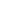 (Гкал),где:n - количество граждан, постоянно и временно проживающих в жилом дома (чел.);N - норматив потребления коммунальной услуги «горячее водоснабжение» в соответствии с Постановлением Думы городского округа город Волгореченск  от  24 июня 2009г. №82. (Гкал),где:- количество тепловой энергии, потребленное нежилыми помещениями жилого дома на отопление (Гкал);- количество тепловой энергии, потребленное нежилыми помещениями жилого дома на вентиляцию (Гкал);- количество тепловой энергии, потребленное нежилыми помещениями жилого дома на горячее водоснабжение и технологические нужды (Гкал);    (Гкал),где: – общая площадь нежилых помещений жилого дома (м2);N – норматив потребления коммунальной услуги отопления, установленный  соответствующими органами исполнительной власти(Гкал),где:- расчетная часовая тепловая нагрузка на вентиляцию нежилых помещений жилого дома (Гкал/ч);- расчетная температура внутреннего воздуха  нежилых помещений жилого дома, определяется в соответствии со СНиП 2.04.05-91(°С).- фактическая средняя температура окружающего воздуха за календарный месяц по данным ФГБУ "Гидрометцентр России" (°С);- расчетная температура наружного воздуха в соответствии со СНиП 23-01-99 (°С). = -28 °С ;h  - количество часов в месяце (ч)(Гкал),где: - расчетная часовая тепловая нагрузка на горячее водоснабжение и технологические нужды нежилых помещений жилого дома (Гкал/ч);h  - количество часов в месяце (ч) (Гкал),где:- количество тепловой энергии, потребленное нежилым зданием на отопление/вентиляцию (Гкал);- количество тепловой энергии, потребленное нежилыми зданием на горячее водоснабжение и технологические нужды (Гкал).(Гкал),где:- расчетная часовая тепловая нагрузка на отопление/вентиляцию нежилого здания (Гкал/ч);- расчетная температура внутреннего воздуха  нежилого здания, определяется в соответствии со СНиП 2.04.05-91(°С).- фактическая средняя температура окружающего воздуха за календарный месяц по данным ФГБУ "Гидрометцентр России" (°С);- расчетная температура наружного воздуха в соответствии со СНиП 23-01-99 (°С). = -28 °С;h  - количество часов в месяце (ч)(Гкал),где: - расчетная часовая тепловая нагрузка на горячее водоснабжение и технологические нужды нежилого здания (Гкал/ч);h  - количество часов работы в месяце (ч)       Если в расчетный период на тепловой сети, теплопотребляющих установках, находящейся в ведении или эксплуатационной ответственности Потребителя был зафиксирован:-  	слив  и (или) наполнение тепловых сетей сетевой водой (теплоносителем);- 	утечка теплоносителя и тепловой энергии, связанные с аварией, потерями через не плотности в трубопроводах или арматуре;-	другие ситуации, сопровождающиеся несанкционированным водоразбором теплоносителя;то количество потребленной тепловой энергии и теплоносителя, предъявляемое к оплате, увеличивается на величину зафиксированного сверхнормативного расхода теплоносителя и тепловой энергии с ним.  Количество потерь теплоносителя вследствие установленной утечки (зафиксированной актом) определяется по диаметру повреждения на трубопроводах и временному периоду фактической утечки (от обнаружения до её устранения):Mут.акт = Gут* n, (куб.м).где:Gут – расход теплоносителя, определяется по Приложению №2 к настоящему Порядку, т/ч. n – временной период утечки теплоносителя (от обнаружения до её устранения), ч. Количество потерь  тепловой энергии,  вследствие установленной утечки теплоносителя (зафиксированной актом) определяется:Qут.акт= Mут.акт*(t1,2 – tх.в.) *10 -3, (Гкал).где:Mут.акт  количество теплоносителя вследствие установленной утечки (зафиксированной актом), т.t1,2 – значения температуры теплоносителя в трубопроводе из которого была зафиксирована утечка (подающий или обратный), 0С.Температура теплоносителя (t), принимаемая при расчете тепловой энергии с такими потерями теплоносителя на участке тепловой сети Потребителя от границы балансовой или эксплуатационной ответственности принадлежности до теплового пункта, по температуре потерянного теплоносителя на источнике в зависимости от того из какого трубопровода (подающего или обратного) произошла утечка теплоносителя.       Температура теплоносителя (t), принимаемая при расчете тепловой энергии с такими потерями теплоносителя на участке тепловой сети Потребителя от теплового пункта до зданий (строений), определяется по температуре потерянного теплоносителя по контрольно-измерительным приборам, установленным в тепловом пункте Потребителя в зависимости из какого трубопровода (подающего или обратного) произошла утечка теплоносителя.tх.в. -  значения температуры холодной воды на источнике тепловой энергии, С. При отсутствии измеренных данных, значение температуры холодной воды принимается в отопительный период +5 ˚С, в межотопительный период +15˚С.Предъявление к оплате количества тепловой энергии и теплоносителя, в этом случае, производится на основании Акта об обнаружении и определении величины утечки в тепловых сетях Потребителя (Приложение №1 к настоящему Порядку). В Акте указывается следующие величины:- 	периодзафиксированного водоразбора;-	температура теплоносителя (прямой или обратный трубопровод) во время водоразбора;-	расход теплоносителя (т/час), определяемый на основании номограммы (Приложение №2 к настоящему Порядку), в зависимости от перепада давлений и диаметра отверстия в месте водоразбора;- 	расчетные значения заактированных потерь тепловой энергии и теплоносителя, которые в дальнейшем будут предъявлены к оплате.Потери тепловой энергии и теплоносителя при однократном ежегодном наполнении тепловых сетей и систем теплопотребления предъявляются к оплате один раз в год в соответствии с Приложением № 2 к договору теплоснабжения (энергоснабжения) с Потребителем.В случае отсутствия подтвержденных данных об объеме системы теплопотребления Потребителя, эта величина определяется:  - величина  тепловой энергии с теплоносителем, израсходованные на наполнение систем теплопотребления Потребителя.  = V нап. * (t2 – tх.в.) *10 -3  (Гкал)      где:V нап. -  масса теплоносителя, ушедшего на наполнение систем теплопотребления Потребителя, т.Объём воды в системах теплоснабжения Потребителя при отсутствии данных по фактическим объёмам воды допускается принимать равным 75,6 м3 на 1 Гкал расчётной тепловой нагрузки при закрытой системе теплоснабжения.         При отсутствии данных по фактическому объёму воды в системах теплопотребления Потребителя  V нап. рассчитывается по формуле:V нап. = qрас. * 75,6       (куб.м).qрас. - общая часовая расчётная тепловая нагрузка Потребителя (с учетом Субпотребителей), указанная в Приложении № 2 к настоящему договору Гкал/час.t2 -  температура теплоносителя в обратном  трубопроводе, принимается 40 ˚С. - значение температуры холодной воды, используемой для подпитки системы теплоснабжения Потребителя, С. При отсутствии измеренных данных, значение температуры холодной воды принимается в отопительный период +5 ˚С, в межотопительный период +15˚С.Приложения к ПорядкуПриложение №1 «Форма Акта об обнаружении и определении величины утечки в тепловых сетях Потребителя»Приложение №2 «Номограмма»ПОДПИСИ СТОРОНПриложение № 1 к ПорядкуФОРМААктоб обнаружении и определении величины утечки в тепловых сетях ПотребителяМы нижеподписавшиеся:Представитель теплоснабжающей организации _______________________________________________________________________________Представитель потребителя _______________________________________________________________________________Представитель  обслуживающей организации _______________________________________________________________________________составили настоящий акт о том, что представителем: _____________________________________________________________________________( наименование организации, должность, Ф.И.О.)___________________________________________________________________________________  Обнаружено повреждение на трубопроводе _____________________________________________________________________________( адрес, участок, дата, время)___________________________________________________________________________________Представитель теплоснабжающей организации       ___________________ /_________________ /           Представитель потребителя                                 _________________/___________________/Представитель обслуживающей организации _________________ / __________________ /Устранение повреждения на трубопроводе:Дата, время:___________________________Приведенный диаметр повреждения, мм (d повр.): _____________________Давление в поврежденном трубопроводе, ати (Р1, Р2):_________________Температура теплоносителя, °С (t1, t2):__________________Утечка теплоносителя (подпиточной воды) и тепловой энергии составила:Временной период утечки, час.: ________________Утечка теплоносителя за период, м3: ________________Количество тепловой энергии с утечкой теплоносителя, Гкал: ________________Представитель Теплоснабжающей организации     ________________ / ________________ /        Представитель Потребителя                                 _________________/___________________/Представитель обслуживающей организации    _________________ / _________________ /ПОДПИСИ СТОРОНПриложение № 2 к Порядку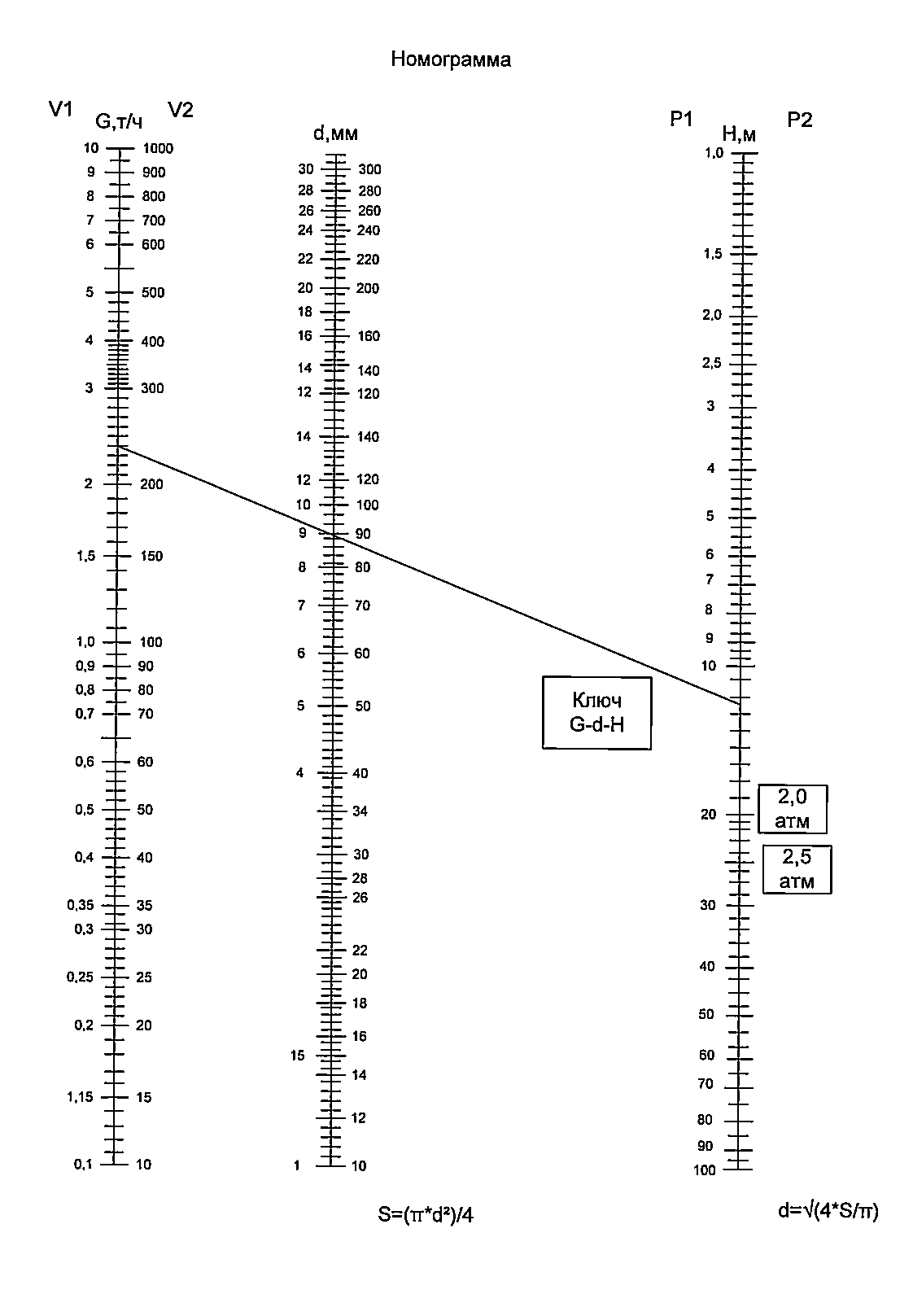 ПОДПИСИ СТОРОНПриложение № 9к договору  №______/ТПК от «____» _________  2016г.Температурный график       На границах балансовой принадлежности   Давление в подающем трубопроводе в точке поставки  5,0 ± 0,5  кгс/см2.Давление в обратном трубопроводе в точке поставки 4,0 ± 0,2 кгс/ см2.Условие выполнения:- Соблюдение Исполнителем графика температуры обратной сетевой воды в централизованной системе теплоснабжения. - Температурные потери на сетях Исполнителя не превышают норматива.Допускается кратковременное отклонение параметров от температурного графика в следующих случаях:-в переходный период (осенне-весенний период);-по требованию санитарных органов в связи с бактериологической обстановкой;-при резких колебаниях  среднесуточной температуры воздуха более чем на 8 град. оС.Приложение №10к договору  №______/ТПК от «____» _________  20      г.Объем коммунальных ресурсов, подлежащий поставке ИсполнителюПриложение №  11к договору  №______/ТПК от «____» _________  20    г.Взаимодействие сторон  при поступлении жалоб потребителей и составлении актов о нарушении условий настоящего договора.1. При поступлении жалобы потребителей на качество и/или объем коммунального ресурса, копия  такой жалобы подлежит направлению другой стороне настоящего договора той стороной, которой была получена жалоба в случаях, если получившая такую жалобу сторона считает, что причины, послужившие направлением жалобы вызваны действиями (бездействием) другой стороны настоящего договора, либо устранение причин, вызванных направлением жалобы, возможны только при участии другой стороны настоящего договора. Копия жалобы направляется в течение трех рабочих дней с даты ее получения. Стороны обязаны выявить причины нарушения качества и/или объема коммунального ресурса, устранить такие причины и дать ответ лицу, направившему жалобу, в сроки, установленные действующим законодательством2. Сторона, считающая, что вина в предоставлении коммунального ресурса ненадлежащего качества и (или) ненадлежащего объема, лежит на другой стороне, вправе составить соответствующий акт  (Приложение №12 к договору №309-Ю/ТПК). Такая сторона направляет в адрес другой стороны уведомление о составлении указанного акта не менее чем за два дня до его составления. В случае неявки представителя другой стороны, сторона, направившая уведомление, вправе составить указанный акт самостоятельно с привлечением к подписанию акта не менее двух незаинтересованных лиц. Акт составляется в двух экземплярах, подписывается представителями обеих сторон, а в случае неявки одной из сторон – только представителями другой стороны. Акт, подписанный одной стороной, направляется в адрес другой стороны не позднее дня, следующего за днем его составления. В акте указываются дата его составления, стороны договора, лица, подписавшие акт и их полномочия, паспортные данные незаинтересованных лиц, причина составления. Любая из сторон вправе включить в акт любые пояснения по существу акта.3. Лица ответственные за выполнение условий настоящего Договора, в т.ч. для постоянной связи по согласованию вопросов, связанных с качеством коммунального ресурса: со стороны Теплоснабжающей организации  АО «РСП ТПК Костромской ГРЭС» телефон/факс 5-27-27,  стороны  Исполнителя:____________________________, телефон_________, факс _____________,  При наличии территориально обособленных объектов у Исполнителя, Исполнитель назначает несколько ответственных лиц по каждому территориальному району.4. В иных случаях нарушения настоящего договора, любая из сторон вправе составить акт в порядке, установленном настоящим Приложением.Приложение № 13к договору  №______/ТПК от «____» _________  20    г.АКТо непредоставлении коммунальных услуг или предоставлении коммунальных услуг ненадлежащего  качества«   	»___________20	гНастоящий акт составлен о том, что с __________________________________________________________________________________	(время, число, месяц, год)__________________________________________________________________________________	(время, число, месяц, год)в жилом (-ых) доме (-ах)_______________________________________________________(улица, № дома, № квартиры)__________________________________________________отсутствовали (предоставлялись) услуги ненадлежащего качества и (или) с перерывами, превышающими установленную продолжительность (заявление потребителя);	В результате проверки установлено:Температура воздуха в квартире       ________ оС,		Параметры теплоснабжения на элеваторном узле:Т1_________  оС;	Т2_________  оС; 	 ТЗ __________ оС;P1	_________ кг/см2;	Р2_________ кг/см2; РЗ __________ кг/см2;Температура наружного воздуха Т__________ оС,	Фактический номер элеватора №_________ расчетный номер элеватора____________Фактический диаметр сопла     _______ мм,	  расчетный диаметр сопла ________ мм.Соответствие системы теплоснабжения нормативным документам __________________	Состояние окон и дверей в квартирах __________________________________________	Наличие акта промывки и опрессовки внутренней системы отопления _______________	Дата возобновления услуги по всем параметрам 	«   	»___________20	гЗаключение комиссии о причинах некачественного теплоснабжения с указанием виновной стороны ___________________________________________________________________________________Представитель Теплоснабжающей организации     ________________ / ________________ /        Представитель Потребителя                                 _________________/___________________/Представитель обслуживающей организации    _________________ / _________________ /(В случае если при составлении акта стороны не пришли к единому решению, приглашаются представитель администрации жилищно-коммунального хозяйства, представитель Государственной жилищной инспекции. Приложение № 12к договору  №______/ТПК от «____» _________  20     г.Справка о цепочке собственников компанииИсполинетль гарантирует Теплоснабжающейорганизации, что сведения и документы в отношении всей цепочки собственников и руководителей, включая бенефициаров (в том числе конечных), передаваемые Теплоснабжающейорганизации являются полными, точными и достоверными.Исполнитель настоящим выдает согласие и подтверждает получение им всех требуемых в соответствии с действующим законодательством РФ (в том числе о коммерческой тайне и о персональных данных) согласий всех упомянутых в сведениях, заинтересованных или причастных к сведениям лиц на обработку, а также на раскрытие Теплоснабжающейорганизацией полностью или частично предоставленных сведений компетентным органам государственной власти (в том числе, но не ограничиваясь, Федеральной налоговой службе РФ, Минэнерго России, Росфинмониторингу, Правительству РФ) и последующую обработку сведений такими органами (далее - Раскрытие).Исполнитель настоящим освобождает Ресурсснабжающую организацию от любой ответственности в связи с Раскрытием, в том числе возмещает Ресурсснабжающейорганизации убытки, понесенные в связи с предъявлением Ресурсснабжающей организации претензий, исков и требований любыми третьими лицами, чьи права были или могли быть нарушены таким Раскрытием.Форму утверждаем:АО «РСП ТПК КГРЭС» Почтовый адрес: 156 901 Россия, Костромская область, г. Волгореченск ул. Садовая  д. 1, телефон/факс 5-27-27ИНН 4431002987, КПП 443101001, р/сч №  40702810329000000252 в отделении №8640 Сбербанка России г.Кострома, кор/сч 30101810200000000623, БИК 043469623Теплоснабжающая организация:Исполнитель:___________________М.п.___________________________________М.п.Теплоснабжающая организация:Исполнитель:___________________М.п.__________________________________М.п.№ п/пАдрес многоквартирного жилого домаГраница эксплуатационной ответственности и балансовой принадлежности сторон между ТСО и ИсполнителемТочка поставки ресурсаУсловный диаметр трубопроводов от границы раздела до узла учета (мм)Длина теплотрассы от границы раздела до узла учета, (м)Нормативные годовые (за отопительный период для объектов от ЦТП) потери тепла ,  Qг., Гкал/год (ОЗП)12Итого:Теплоснабжающая организация:Исполнитель:___________________ М.п.___________________ М.п.№ п/пАдресСуммарная расчетная тепловая нагрузка.Максимальная тепловая нагрузка на отопление.Среднесуточная тепловая нагрузка на подогрев воды для нужд горячего водоснабжения.Максимальный расход теплоносителя не более:Максимальный расход теплоносителя не более:Объем  теплоносителя на наполнение систем теплопотребления ПотребителяОбъем  теплоносителя на наполнение систем теплопотребления ПотребителяНормативная подпитка№ п/пАдресQсумQотQгвсGmin (Отопительный)Gmax  (Летний)QнапVнапQтпGпод№ п/пАдресГкал/часГкал/часГкал/част/чт/чГкал/годм³Гкал/годт/ч 0,067660,050650,017010,02268Теплоснабжающая организация:Исполнитель:___________________Петров О.А.М.п.___________________________________М.п.№п/пАдресОтоплениеОтоплениеГорячее водоснабжениеИтого объемыИтого объемыИтого объемыИтого объемыИтого объемы№п/пАдресЖилая площадьОбщая площадь всех жилых и нежилых помещенийКол-во постоянно и временно проживающих гражданТепловая энергия на отоплениеОбъем потребления ГВС по приборам учетаОбъем потребления ГВС по нормативамОбъем потребления ГВС на общедомовые нужды (ОДН)Общий объем потребления тепловой энерги на ГВС№п/пАдресм2.м2.чел.Гкалм3.м3.м3.Гкал123456789101МКД в т.ч. субабоненты:1.1.1.2.Теплоснабжающая организация:Исполнитель:___________________ М.п._________________________________________М.п.№ п/пАдрес Дата снятия показанийНачало периодаКонец периодаИзмеренное количество тепловой энергии                 QизмРасчетное потребление за время не штатной работы тепловычислителя       QошКоличество потерь тепловой энергии, на тепловом вводе        QтпПотери тепловой энергии с утечками теплоносителя QутВеличина тепловой энергии на наполнение систем QнапОбщее количество потребленной тепловой энергииQ (Гикал)1234567891011ИтогоТеплоснабжающая организация:Исполнитель:___________________М.п.______________________________________М.п.№ п/пАдресПриборы тепловой энергииПриборы тепловой энергииПриборы тепловой энергииПриборы тепловой энергииПриборы тепловой энергииПриборы тепловой энергииПоказания на момент поставки коммунального ресурсаЕденицы измерения№ п/пАдрес№ электронного блокаОбозначениеОбозначениеДата следующей поверкиДата следующей поверкидиаметрПоказания на момент поставки коммунального ресурсаЕденицы измерения8Теплоснабжающая организация:Теплоснабжающая организация:Теплоснабжающая организация:Исполнитель:Исполнитель:Исполнитель:Исполнитель:Исполнитель:___________________ М.п.___________________ М.п.___________________ М.п.___________________________________________М.п.___________________________________________М.п.___________________________________________М.п.___________________________________________М.п.___________________________________________М.п.ДатаЭнергияТемператураТемператураТемператураНаработкаДатаЕнорм, ГкалМ1, тоннt1, гр. С0t 2, гр. С0dt, гр. С0Тн, ЧасИтогоРазностьРазностьнормаG<minG>maxdt<minнеиспр.ИтогоТЕрасч.ВремяЭнергияМассаНаработкачасВремяНаработкачасНачало периодаКонец периодаРазницаТеплоснабжающая организация:Исполнитель:___________________ М.п.__________________________________М.п.1. Общая стоимость поданного на объекты Исполнителя коммунального ресурса за расчетный период1. Общая стоимость поданного на объекты Исполнителя коммунального ресурса за расчетный период_______ руб.2. Поступила оплата от Исполнителя в части внесенной в расчетном периоде платы в соответствии с Требованиями, установленными Постановлением Правительства РФ от 28.03.2012г. № 253, всего2. Поступила оплата от Исполнителя в части внесенной в расчетном периоде платы в соответствии с Требованиями, установленными Постановлением Правительства РФ от 28.03.2012г. № 253, всего_______ руб. в т.ч.а) в счет оплаты за расчетный период_______ руб.б) в счет оплаты за предыдущие расчетные периоды_______ руб.в) в счет оплаты за будущие расчетные периоды_______ руб.3. Задолженность Исполнителя по оплате коммунального ресурса за расчетный период      (п.1 – п.2 всего или или указать др. расчет).3. Задолженность Исполнителя по оплате коммунального ресурса за расчетный период      (п.1 – п.2 всего или или указать др. расчет).         ______ руб.1. Общая стоимость поданного на объект Исполнителя коммунального ресурса за расчетный период1. Общая стоимость поданного на объект Исполнителя коммунального ресурса за расчетный период_______ руб.2. Общая стоимость поданного на объект Исполнителя коммунального ресурса за расчетный период, подлежащего оплате потребителями в соответствии с п.8.5. Договора2. Общая стоимость поданного на объект Исполнителя коммунального ресурса за расчетный период, подлежащего оплате потребителями в соответствии с п.8.5. Договора_______ руб.3. Поступила оплата Поставщику от потребителей3. Поступила оплата Поставщику от потребителей_______ руб.4. Задолженность Исполнителя по оплате за коммунальный ресурс за расчетный период4. Задолженность Исполнителя по оплате за коммунальный ресурс за расчетный период_______ руб..Теплоснабжающая организация:Исполнитель:___________________М.п.___________________________________М.п.Теплоснабжающая организация:Исполнитель:___________________М.п.__________________________________М.п.Теплоснабжающая организация:Исполнитель:___________________М.п.__________________________________М.п.Теплоснабжающая организация:Исполнитель:___________________М.п.___________________________________М.п.Температура
наружного
воздуха, оС.Температура сетевой воды в трубопроводе, оС.Температура сетевой воды в трубопроводе, оС.Температура сетевой воды в трубопроводе, оС.Температура
наружного
воздуха, оС.ПодающемОбратномПосле узла смешенияТемпература
наружного
воздуха, оС. Т1 Т2Т3107051599705058870505877049586704958570485747048573704757270475617046560704656-1704656-2724757-3744759-4774860-5794961-6815063-7835164-8855266-9875367-10895468-11915470-12935571-13955672-14975774-15995875-161015876-171035977-181056079-191076180-201096281-211116283-221136384-231146485-241146384-251146384-261146284-271146284-281146183-291146183-301146083-311146082Теплоснабжающая организация:Исполнитель:___________________М.п.____________________________________М.п.периодКоличество гкалЯнварьФевраль МартИтого 1 квартал:АпрельМайИюньИтого 2 квартал:ИюльАвгустСентябрьИтого 3 квартал:ОктябрьНоябрьДекабрьИтого 4 квартал:Итого год:Теплоснабжающая организация:Исполнитель:___________________М.п.____________________________________М.п.Теплоснабжающая организация:Исполнитель:___________________М.п.___________________________________М.п.Теплоснабжающая организация:Исполнитель:___________________ М.п.______________________________М.п.№ п/пНаименование контрагента (ИНН, вид деятельности)Наименование контрагента (ИНН, вид деятельности)Наименование контрагента (ИНН, вид деятельности)Наименование контрагента (ИНН, вид деятельности)Наименование контрагента (ИНН, вид деятельности)Наименование контрагента (ИНН, вид деятельности)Информация о цепочке собственников, включая бенефициаров (в том числе конечных)Информация о цепочке собственников, включая бенефициаров (в том числе конечных)Информация о цепочке собственников, включая бенефициаров (в том числе конечных)Информация о цепочке собственников, включая бенефициаров (в том числе конечных)Информация о цепочке собственников, включая бенефициаров (в том числе конечных)Информация о цепочке собственников, включая бенефициаров (в том числе конечных)Информация о цепочке собственников, включая бенефициаров (в том числе конечных)Информация о цепочке собственников, включая бенефициаров (в том числе конечных)№ п/пИННОГРННаименование краткоеКод ОКВЭДФамилия, Имя, Отчество руководителяСерия и номер документа удостоверяющего личность руководителя№ИННОГРННаименование / ФИОАдрес регистра цииСерия и номер документа удостоверяющего личность руководителя (для физических лиц)Руководитель/участник/бенефициарИнформация оподтверждающих документов (наименование, номера и тд)123456789101112131415__________________________________(подпись, М.П.)_________________________________(фамилия, имя, отчество подписавшего, должность)Теплоснабжающая организация:Исполнитель:___________________М.п.___________________________________ М.п.